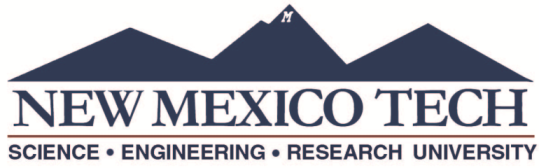 Office of Counseling & Disability Services (OCDS)NW Fidel 1st floor Room, 150* Phone: 575-835-6619 Intake online: https://www.nmt.edu/cds/counseling.phpNMT Behavioral Intervention Team (BIT): https://cm.maxient.com/reportingform.php?NewMexicoTech&layout_id=30EMERGENCYCampus Police (on campus):  x 5555	Campo (off Campus): 575-835-5555EMERGENCY (Socorro):  911	            Emergency (off Campus): 9 + 911Socorro General ER: 575- 835-1140Crisis Line InformationAlbuquerque Agora Hotline: 1-505-277-3013New Mexico Crisis –Crisis Line: 1-855-662-7474New Mexico Crisis -Warm Line (Peer to Peer): 1-855-466-7100New Mexico Crisis TTY Line: 1-855-227-5485New Mexico Suicide Hotline: 866-HELP-1-NMMental Health Resources New Mexico 24-Hour Crisis Line: 800-432-2159CrisisText: Text HOME to 741741HopeLine (Text or call): 1-919-231-4525 or 1-877-235-4525Lifeline (Twitter): (@800273TALK)National Suicide Prevention Hotline: 800-784-2433National Suicide Prevention Lifeline: 1-800-273-8255National Suicide Prevention (Spanish): 1-888-628-9454National Suicide Prevention (TTY): 1-800-799-4889Trevor Project for LGBTQ Youth: 1-866-485-7386Local Mental Health ResourcesRoots Counseling Center, LLC: 413 N. California St., Socorro, 575-297-0808Socorro Mental Health: 1200, US-60, Socorro, 575-835-2444	Substance Abuse TreatmentSocorro County Alternatives Program: 575-835-8994SAMHSA: 1-877-726-4727